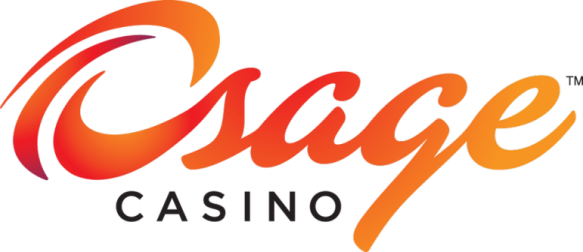 FOR IMMEDIATE RELEASE						August 28, 2012Contact:Chris Barton918-699-7875 chris.barton@osagecasinos.comNew Skiatook Osage Casino to Feature 33-Room HotelSKIATOOK, Okla. (August 28, 2012) – In the latest addition of Osage Casino expansions and renovations, Osage Casino – Skiatook will build a new casino, including the addition of a 33-room full-service hotel. The project is scheduled to break ground in the fall of 2012.“We are thrilled about the amenities this casino will be able to offer our guests,” Osage Casino CEO Neil Cornelius said.  “With this new construction, we are sure that Osage Casino – Skiatook will bring the finest in gaming, entertainment and hospitality to the Skiatook community.”
The 33-room, three-story hotel will include 31 standard rooms and two suites, fitness center, swimming pool, breakfast dining area and a 3,200 square foot meeting room and convention space. The hotel lobby will include a grab-and-go counter and small bar with direct access to the casino floor and restaurants.  The restaurant in the new casino will feature a casual dining experience that will seat up to 60 patrons. The menu will be similar to casual dining chains with a focus on American foods. The casino will also include a sports bar venue which allows guests to view multiple HD televisions from every seat in the house. In addition to playing all major sporting events throughout the year, the sports bar will be a premier spot for music and live entertainment.The project will include a newly designed convenience store that will accommodate both seasonal and lake traffic. A full-service RV park is also being designed for future use. “This establishment will offer great opportunity for economic growth in the Skiatook area ” Cornelius said.  “We hope that this casino will attract other businesses to build nearby soon.”At completion, the entire project will offer 78,000 square feet of gaming space, a restaurant, sports bar and hotel accommodations.  Phase I of the Skiatook project will include 13,000 square foot of gaming floor space with 300 games and six table games and is scheduled to be completed October 2013.###Osage Casino – Skiatook is located at 6455 West Rogers Boulevard in Skiatook.Directions to Osage Casino – SkiatookFrom Tulsa, take 75 North approximately 15 miles to the Collinsville/Skiatook exit, turn left onto E 146th St. N/OK-20 W follow for approximately eight miles and end at Osage Travel Plaza 6455 W. Rogers Boulevard. For more information or questions please contact Jennifer Bighorse at (918) 699-7798, or visit www.osagecasinos.com. 